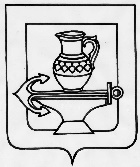 Администрация сельского поселения Ленинский сельсоветЛипецкого муниципального района Липецкой областиПОСТАНОВЛЕНИЕ22.06.2023г.                                                с. Троицкое                                                     № 224Об утверждении Положения о Комиссии по землепользованию и застройке сельского поселения Ленинский сельсовет Липецкого муниципального района Липецкой областиВо исполнение требований Градостроительного кодекса Российской Федерации, в связи с перераспределением полномочий в области градостроительной деятельности в соответствии с Законом Липецкой области от 26 декабря 2014 года № 357-ОЗ "О перераспределении полномочий между органами местного самоуправления муниципальных образований Липецкой области и органами государственной власти Липецкой области", руководствуясь статьей 31 Градостроительного кодекса Российской Федерации, главой 2.1 Закона Липецкой области от 09 апреля 2009 года № 262-ОЗ "О правовом регулировании некоторых вопросов в сфере градостроительной деятельности на территории Липецкой области", Уставом сельского поселения Ленинский сельсовет Липецкого муниципального района Липецкой области, Решением Совета депутатов сельского поселения Ленинский сельсовет Липецкого муниципального района Липецкой области Российской Федерации от 25.04.2019 года № 202 Об утверждении положения «О порядке проведения общественных обсуждений или публичных слушаний в сфере градостроительных отношений на территории сельского поселения Ленинский сельсовет Липецкого муниципального района Липецкой области» с изменениями, принятыми Решением Совета депутатов сельского поселения Ленинский сельсовет Липецкого муниципального района Липецкой области Российской Федерации от 05.04.2023г. №109, администрация сельского поселения Ленинский сельсовет Липецкого муниципального района Липецкой областиПОСТАНОВЛЯЕТ:     1. Утвердить положение о комиссии по землепользованию и застройке сельского поселения Ленинский сельсовет Липецкого муниципального района Липецкой области (приложение № 1).     2. Утвердить состав комиссии по землепользованию и застройке сельского поселения Ленинский сельсовет Липецкого муниципального района Липецкой области (приложение № 2).    3. Настоящее постановление разместить для открытого доступа на видном месте в установленном режиме работы в помещении администрации сельского поселения, сельской библиотеке, сельском доме культуры, на доске объявлений и на официальном сайте администрации сельского поселения Ленинский сельсовет в информационно-телекоммуникационной сети "Интернет".     4.  Настоящее постановление вступает в силу со дня его официального обнародования.Глава администрации сельского поселения Ленинский сельсовет                                                                          О.В. Коротеев                                                                                  Приложение № 1 к постановлению администрации сельского поселения Ленинский сельсовет Липецкого муниципального района                                                                             Липецкой области от 22.06.2023г. № 224Положение о комиссии по землепользованию и застройке сельского поселения Ленинский сельсовет Липецкого муниципального района Липецкой областиОбщие положения1.1. Настоящее Положение о комиссии по землепользованию и застройке сельского поселения Ленинский сельсовет Липецкого муниципального района Липецкой области (далее - положение) устанавливает требования к порядку деятельности и составу комиссии по землепользованию и застройке сельского поселения  Ленинский сельсовет Липецкого муниципального района Липецкой области (далее комиссия), а также регулирует отдельные вопросы градостроительной деятельности на территории сельского поселения Ленинский сельсовет Липецкого муниципального района Липецкой области при реализации возложенных на комиссию полномочий.1.2. Комиссия является постоянно действующим консультативным органом и формируется для обеспечения устойчивого развития территории сельского поселения Ленинский сельсовет Липецкого муниципального района Липецкой области, реализации полномочий администрации сельского поселения Ленинский сельсовет Липецкого муниципального района Липецкой области в области градостроительной деятельности.1.3. Комиссия руководствуется в своей деятельности Конституцией Российской Федерации, Градостроительным кодексом Российской Федерации, Земельным кодеком Российской Федерации, федеральными законами, указами и распоряжениями Президента Российской Федерации, постановлениями и распоряжениями Правительства Российской Федерации, правовыми актами федеральных органов исполнительной власти, законодательством области, настоящим Положением.1.4. Комиссия состоит из председателя, заместителя председателя, секретаря и членов комиссии (далее - члены комиссии).                                                        2. Функции комиссии2.1. Рассмотрение вопросов о предоставлении разрешений на условно разрешенные виды использования земельных участков и объектов капитального строительства.2.2. Рассмотрение вопросов о предоставлении разрешений на отклонение от предельных параметров разрешенного строительства, реконструкции объектов капитального строительства.2.3. Организация и проведение публичных слушаний или общественных обсуждений в сфере градостроительных отношений на территории сельского поселения Ленинский сельсовет Липецкого муниципального района Липецкой области.2.4. Подготовка протоколов, заключений и рекомендаций по результатам публичных слушаний или общественных обсуждений в сфере градостроительных отношений на территории сельского поселения Ленинский сельсовет Липецкого муниципального района Липецкой области.2.5. Рассмотрение иных вопросов градостроительной деятельности на территории сельского поселения Ленинский сельсовет Липецкого муниципального района Липецкой области.3. Порядок формирования состава комиссии3.1. Состав комиссии, изменения, вносимые в ее персональный состав, утверждаются постановлением администрации сельского поселения Ленинский сельсовет Липецкого муниципального района Липецкой области.3.2. В отсутствии председателя комиссии, его обязанности исполняет заместитель.3.3. Состав комиссии, утвержденный постановлением администрации сельского поселения Ленинский сельсовет Липецкого муниципального района Липецкой области, может быть дополнен должностными лицами, специалистами, участие которых будет обоснованным и целесообразным.4. Права комиссииПри осуществлении возложенных функций комиссия имеет право:4.1. Запрашивать и получать в установленном порядке у органов государственной власти области, органов местного самоуправления, заинтересованных юридических и физический лиц необходимые для работы комиссии информацию и документы, необходимые для реализации возложенных функций.4.2. Создавать в установленном порядке рабочие группы, привлекать экспертов, консультантов специалистов для участия в работе комиссии.4.3. Принимать и отклонять предложения, рекомендации, замечания по вопросам, входящим в компетенцию комиссии.4.4. Приглашать на заседания комиссии представителей органов государственной власти области, органов местного самоуправления, заинтересованных юридических и физических лиц, разработчиков проектов в сфере градостроительных отношений.4.4. Вносить предложения по вопросам деятельности комиссии.5. Обязанности комиссиикомиссия обязана:5.1. Проводить публичные слушания или общественные обсуждения в сфере градостроительных отношений на территории сельского поселения Ленинский сельсовет Липецкого муниципального района Липецкой области.5.2. Вести протоколы своих заседаний, предоставлять по запросам заинтересованных лиц копии протоколов.5.3. Осуществлять подготовку протоколов, заключений и рекомендаций по результатам публичных слушаний или общественных обсуждений в сфере градостроительных отношений на территории сельского поселения Ленинский сельсовет Липецкого муниципального района Липецкой области.5.4. Осуществлять подготовку рекомендаций о предоставлении разрешений на условно разрешенные виды использования земельных участков и объектов капитального строительства.5.5. Осуществлять подготовку рекомендаций о предоставлении разрешений на отклонение от предельных параметров разрешенного строительства, реконструкции объектов капитального строительства.6. Организация деятельности комиссии6.1. Комиссия осуществляет свою деятельность в форме заседаний.6.2. Заседания комиссии назначаются ее председателем и проводятся по мере необходимости с учетом требований действующего законодательства к соблюдению сроков, предусмотренных для проведения общественных обсуждений или публичных слушаний, и рассмотрения вопросов, отнесенных к компетенции комиссии.6.3. Заседание Комиссии считается правомочным, если на нем присутствует не менее двух третьих ее состава.6.4. В случае если на заседании кворум отсутствует, председатель комиссии принимает решение о переносе заседания на другую дату.6.5. комиссия принимает решения путем открытого голосования. Решение считается принятым, если за него проголосовало более половины членов комиссии, присутствовавших на заседании. При равенстве голосов голос председателя комиссии является решающим. Каждый член комиссии при голосовании имеет один голос. Решения комиссии носят рекомендательный характер.6.6. Итоги заседания комиссии оформляются протоколом, в котором указываются:1) дата, место и время проведения заседания комиссии;2) общее количество и персональный состав членов комиссии;3) повестка заседания комиссии;4) решения комиссии с результатами голосования и информацией по вопросам, внесенным на рассмотрение в рамках повестки заседания комиссии.6.7. Руководство деятельностью комиссии осуществляет председатель комиссии.6.8. В отсутствие председателя комиссии его функции выполняет заместитель председателя комиссии.6.9. Председатель комиссии:1) руководит деятельностью комиссии;2) дает поручения членам комиссии для подготовки документов, материалов, выполнения отдельных заданий, связанных с деятельностью комиссии;3) утверждает повестку и дату проведения заседания комиссии;4) подписывает протоколы заседаний комиссии;5) выполняет иные функции в рамках своей компетенции, направленные на обеспечение выполнения задач комиссии.6.10. Члены Комиссии:1) участвуют в обсуждении рассматриваемых вопросов на заседаниях комиссии и голосовании;2) вносят замечания, предложения и дополнения, касающиеся рассматриваемых вопросов;3) высказывают особое мнение с обязательным внесением его в протокол заседания комиссии;4) участвуют в голосовании при принятии решений комиссии.6.11. Секретарь комиссии:1) согласовывает с председателем комиссии дату проведения заседания комиссии;2) формирует повестку заседания комиссии и согласовывает ее с председателем комиссии;3) осуществляет подготовку материалов для заседания комиссии;4) уведомляет членов комиссии о дате, месте, времени и повестке заседания комиссии способом, позволяющим достоверно установить получение уведомления;5) оформляет протокол заседания комиссии.6.12. В случае отсутствия секретаря комиссии председатель комиссии имеет право возложить обязанности секретаря на другого члена комиссии.                                                                                Приложение № 2 к постановлению администрации сельского поселения Ленинский сельсовет Липецкого муниципального района                                                                             Липецкой области от 22.06.2023г. № 224Состав комиссии по землепользованию и застройкесельского поселения Ленинский сельсовет Липецкого муниципального района Липецкой областиПредседатель комиссии:Коротеев Олег Васильевич - глава сельского поселения Ленинский сельсовет Липецкого муниципального района Липецкой области.Заместитель председателя комиссии:Чеботарева Екатерина Николаевна – старший специалист 1 разряда администрации сельского поселения Ленинский сельсовет Липецкого муниципального района Липецкой области.Секретарь комиссии:Размолодина Римма Викторовна - старший специалист 1 разряда администрации сельского поселения Ленинский сельсовет Липецкого муниципального района Липецкой области.Члены комиссии:Митина Наталия Александровна - председатель Совета депутатов сельского поселения Ленинский сельсовет Липецкого муниципального района Липецкой области;Бородина Ирина Владимировна – старший инспектор администрации сельского поселения Ленинский сельсовет Липецкого муниципального района Липецкой области;Седакова Ирина Сергеевна - председатель комитета строительства, градостроительной и дорожной деятельности администрации Липецкого муниципального района Липецкой области (по согласованию);Ложеницына Ольга Юрьевна - председатель комитета имущественных и земельных отношений администрации Липецкого муниципального района Липецкой области (по согласованию).